St. JOSEPH’S COLLEGE (Autonomous)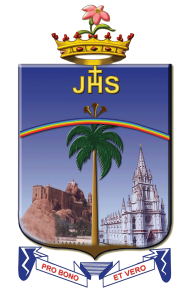 TIRUCHIRAPPALLI – 620 002QUALITY PARAMETERS FOR ANNUAL ACADEMIC AUDIT 2017-18NOTE:  1. Answer appropriately inside the box either with number or a tick mark	 2. Kindly be open in answering the S. No. 19	 3. Answer Shift – I & II together for all items when programme is organized in both shifts1Name of the Department                                                    Shift-I               Shift-II                                                    Shift-I               Shift-II2Programmes offeredUG              PG                   M.Phil.                 Ph.D.         UG              PG                   M.Phil.                 Ph.D.         3Number of teachers in Aided Section   Sanctioned                           On Roll   Sanctioned                           On Roll4Demand Ratio: No. of Students / No. of ApplicationsUG              PG                   M.Phil.                 Ph.D.           UG              PG                   M.Phil.                 Ph.D.           5Student: Teacher ratio:No. of Teachers / No. of Students UG              PG                   M.Phil.                 Ph.D.                         UG              PG                   M.Phil.                 Ph.D.                         6Success Rate of Students (last year Pass percentage)UG              PG                   M.Phil.                 Ph.D.           UG              PG                   M.Phil.                 Ph.D.           7Placement RecordCampus Recruitment                             Self modeCampus Recruitment                             Self mode8Number of Ph.D. Scholars in                                                 On Roll         Registered in this academic yearFull Time                  Part TimeFull Time                  Part Time9Number of Students Cleared Competitive Exams in this yearUGC/CSIR/NET      SET      GATE        GRE         othersUGC/CSIR/NET      SET      GATE        GRE         others10Number of  “ Beyond Syllabus Activities”Conferences OrganisedAssociation MeetingsEndowment LecturesTrophys wonMagazines of the departmentDisplay- Info of Novel issuesConducting Competitive Exam ClassesExtension (activity other than SHEPHERD)Creative VenturesFaculty Development Programme organized by the dept. MoU / LoURegional                National            International           ________________YES / NO____________Regional                National            International           ________________YES / NO____________11Number of faculty Presented Research Papers in ConferencesPublished in refereed JournalsAverage Impact FactorVisited Abroad for academicsActed as Resource PersonActed as ConsultantAttended Conferences                         Published Books / MonographsReceived Research GrantsReceived Awards/RecognitionRegional              National                International                                                                                                                                                                                                                                                                                                                                                                                                                                                                                              Regional              National                International              ___________________________________Regional              National                International                                                                                                                                                                                                                                                                                                                                                                                                                                                                                              Regional              National                International              ___________________________________12Annual Budget for the item1.2.3.Planned by the Dept.Received from the Mgt.13Steps taken to fulfill the 4th Core Value of Higher Education Institutions(HEI) i.e. infusing ICT in functioning of the department1.2.3.1.2.3.14Quantify the e-tools available for the students / prepared by the faculty of the dept.PPT           e- Handouts    e-content      e-LecturesPPT           e- Handouts    e-content      e-Lectures15Alumni meeting of the dept. held on16List the Best Practices of the DeptBy the faculty as a wholeFor the Students1.2.3.1.2.3.1.2.3.1.2.3.17The following are the measures undertaken in Curriculum Development and Evaluation Process for theSlow LearnersFast LearnersSlow Learners1.2.3.Fast Learners1.2.3.Slow Learners1.2.3.Fast Learners1.2.3.18List the Environment Consciousness effort adopted by the department1.2.1.2.19Department’s observations as response to SWOT analysis in short sentencesDepartment’s observations as response to SWOT analysis in short sentencesDepartment’s observations as response to SWOT analysis in short sentences19Strength1.2.1.2.19Weakness1.2.1.2.19Challenges1.2.1.2.19Opportunity1.2.1.2.20Seal & Date Signature of the Head of the DepartmentSignature of the Head of the DepartmentRecommendations for Quality Enhancement of the Department1.2.3.4.5.Signature of the                        Audit Committee MemberRecommendations for Quality Enhancement of the Department1.2.3.4.5.Signature of the                        Audit Committee MemberRecommendations for Quality Enhancement of the Department1.2.3.4.5.Signature of the                        Audit Committee Member